МАДОУ «ЦРР-Детский сад № 252» г.ПермиРанний дошкольный возраст с 1,5 до 3 летРанний дошкольный возраст с 1,5 до 3 летРанний дошкольный возраст с 1,5 до 3 летФотоНаименование услуги, стоимостьКраткое описание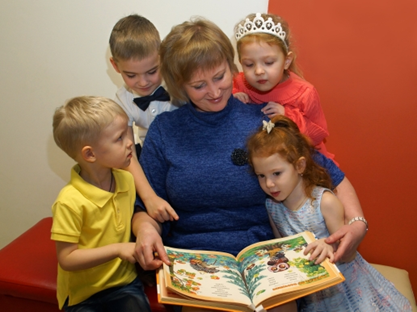 «Малышок»Количество занятий – 2 раз в неделю.Стоимость 1 занятия – 320 рублейГруппа раннего развития (Занятия проходят в формате «Мама-ребенок»)«Говорушки»Количество занятий – 1 раз в неделю.Стоимость 1 занятия – 140 рублейРазвитие и укрепление подвижности органов речи, развитие речи ребенка младшего дошкольного возраста.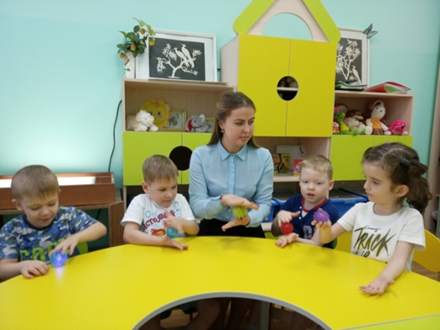 «Совушка»Количество занятий – 1 раз в неделю.Стоимость 1 занятия – 140 рублейПсихологическое сопровождение и развитие ребенка.Младший дошкольный возраст с 3 до 5 летМладший дошкольный возраст с 3 до 5 летМладший дошкольный возраст с 3 до 5 летНаименование услуги, стоимостьКраткое описание«Весёлый язычок»Количество занятий – 1 раз в неделю.Стоимость 1 занятия – 100 рублей.Через систему увлекательных игр и упражнений дети знакомятся с многообразием слов и звуков окружающего мира. У детей формируется фонематический слух, звуковая культура речи.«Волшебная пирамидка»Количество занятий – 1 раз в неделю.Стоимость 1 занятия – 100 рублей.На занятиях с использованием современного интерактивного оборудования дети учатся решать логические задачи, у детей формируются математические понятия, логическое мышление.«Радуга»Количество занятий – 1 раз в неделю.Стоимость 1 занятия – 140 рублейВ ходе занятий у детей развивается мелкая моторика, творческое мышление, сенсомоторика, самостоятельность, формируется эстетическое отношение к окружающей действительности.«Легомир»Количество занятий – 1 раз в неделю.Стоимость 1 занятия – 140 рублейЗанятия с наборами LEGO DUPLO. Развитие интеллекта воображения, мелкой моторики, творческих задатков, развитие диалогической и монологической речи. «Ритмика»Количество занятий – 1 раз в неделю.Стоимость 1 занятия – 100 рублей.Занятия танцами развивают грацию и пластику. Дают возможность детям реализовать свой талант.«Здоровейка» (ЛФК)Количество занятий – 2 раза в неделюСтоимость 1 занятия – 100 рублей.Лечебная физкультура для детей позволяет укрепить мышцы тела, связочно - суставного аппарата.Старший дошкольный возраст с 5 до 7 летСтарший дошкольный возраст с 5 до 7 летСтарший дошкольный возраст с 5 до 7 летНаименование услуги, стоимостьКраткое описание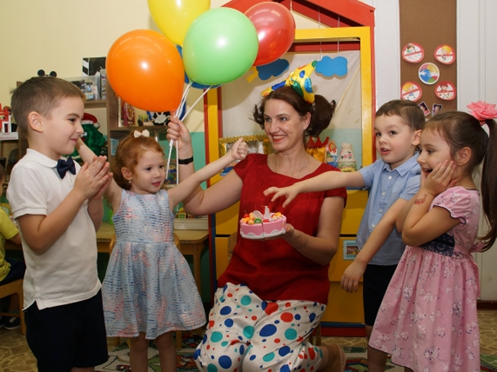 «Удивительный английский»Количество занятий – 1 раз в неделю.Стоимость 1 занятия –  100 рублей.Занятия способствуют: -овладению первоначальными навыками самостоятельной разговорной речью;-развитию фонематического слуха.«Футбол»Количество занятий – 1 раз в неделю.Стоимость 1 занятия – 200 рублей.Занятия проводят специалисты футбольного центра «Прогресс»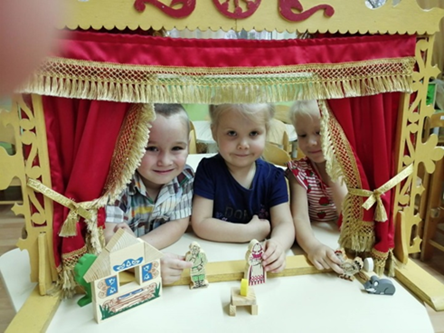 «Актерское мастерство»Количество занятий – 1 раз в неделю.Стоимость 1 занятия – 100 рублей.У детей развивается: воображение; эмоциональная сфера; творчество; выразительность речи и действий; исполнительские способности.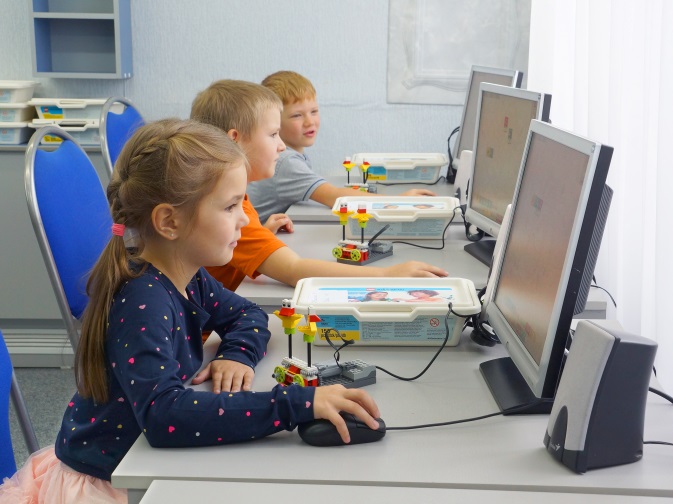 «Робототехника»Количество занятий – 1 раз в неделю.Стоимость 1 занятия – 230 рублейВ процессе занятий идет работа над развитием интеллекта воображения, мелкой моторики, творческих задатков, развитие диалогической и монологической речи, расширение словарного запаса.«Мир танца»Количество занятий – 2 раз в неделю.Стоимость 1 занятия – 100 рублей.Занятия танцами развивают грацию и пластику. Дают возможность детям реализовать свой талант.Разовые дополнительные услугиРазовые дополнительные услугиРазовые дополнительные услуги